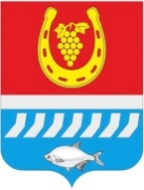 администрациЯ Цимлянского районаПОСТАНОВЛЕНИЕ___.____.2021№           г. ЦимлянскОб утверждении Положения о внесении изменений в Перечень главных администраторов доходов бюджета Цимлянского района и Перечень главных администраторов источников финансирования дефицита бюджета Цимлянского районаВ соответствии с абзацем третьим пункта 3.2 статьи 160.1 и абзацем третьим  пункта 4 статьи 160.2 Бюджетного кодекса Российской Федерации, Администрация Цимлянского районаПОСТАНОВЛЯЕТ:	1. Утвердить Положение о внесении изменений в Перечень главных администраторов доходов бюджета Цимлянского района и Перечень главных администраторов источников финансирования дефицита Цимлянского района, согласно приложению.2. Настоящее постановление применяется к правоотношениям, возникающим при составлении и исполнении бюджета Цимлянского района, начиная с бюджета на 2022 год и на плановый период 2023 и 2024 годов.3. Контроль за выполнением постановления возложить на заведующего финансовым отделом Администрации района Ананьеву Т.В.ГлаваАдминистрацииЦимлянскогорайонаВ.В.СветличныйПостановление вноситфинансовый отдел Администрации районаПриложениек постановлению Администрации Цимлянского района от ..2021 № ПОЛОЖЕНИЕо внесении изменений в Перечень главных администраторов доходов бюджета Цимлянского района и Перечень главных администраторов источников финансирования дефицита бюджета Цимлянского района1. Настоящее Положение определяет порядок и сроки внесения изменений в Перечень главных администраторов доходов бюджета Цимлянского района и Перечень главных администраторов источников финансирования дефицита бюджета Цимлянского района.2. Внесение изменений в Перечень главных администраторов доходов бюджета Цимлянского района и Перечень главных администраторов источников финансирования дефицита бюджета Цимлянского района (далее – Перечни) осуществляется в случаях:изменения состава главных администраторов доходов бюджета Цимлянского района, главных администраторов источников финансирования дефицитабюджета Цимлянского района,а также изменения наименования главного администратора доходов бюджета Цимлянского района, главного администратора источников финансирования дефицита бюджета Цимлянского района;изменения состава закрепленных за главными администраторами доходов кодов классификации доходов бюджета Цимлянского района, закрепленных за главными администраторами источников финансирования дефицита бюджета  Цимлянского района кодов источников финансирования дефицита  бюджета Цимлянского района;изменения принципов назначения и присвоения структуры кодов классификации доходов, источников финансирования дефицита бюджетов бюджетной системы Российской Федерации в текущем финансовом году.3. В случаях внесения изменений в Перечни, финансовым отделом Администрации Цимлянского района подготавливаются постановления Администрации Цимлянского района о внесении изменений в постановления Администрации Цимлянского района о Перечнях в порядке, определенном Регламентом Администрации Цимлянского района. 4. В целях внесения изменений в Перечни главные администраторы доходов бюджета Цимлянского района, главные администраторы источников финансирования дефицита бюджета Цимлянского района направляют мотивированное обращение в адрес финансового отдела Администрации Цимлянского района о необходимости актуализации Перечней.В случае наличия нормативного правового акта, подтверждающего необходимость внесения изменений в Перечни,  главные администраторы доходов бюджета Цимлянского района, главные администраторы источников финансирования дефицита бюджета Цимлянского района направляют обращение в адрес финансового отдела Администрации Цимлянского районаоб актуализации Перечней  в течение 14 календарных дней со дня вступления в силу соответствующего нормативного правового акта.Финансовый отдел Администрации Цимлянского района не позднее 30 рабочих дней со дня получения обращения главного администратора доходов бюджета Цимлянского района, главного администратора источников финансирования дефицита бюджета Цимлянского района осуществляет подготовку правовых актов об актуализации Перечней и обеспечивает их доведение до главного администратора доходовбюджета Цимлянского района, главного администратора источников финансирования дефицита бюджета Цимлянского района.5. Внесение изменений в постановления о Перечнях с учетом всех изменений, внесенных в Перечни в течение текущего финансового года правовыми актами Администрации Цимлянского района, а также с учетом изменений, необходимых для составления проекта бюджета Цимлянского района на очередной финансовый год и плановый период,  осуществляется не реже одного раза в год и не позднее 31 декабря текущего года в порядке, определенном Регламентом Администрации Цимлянского района.Управляющий делами                                                                              А.В. Кулик